Проект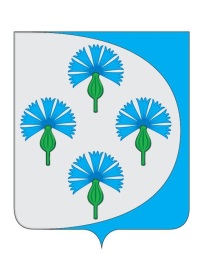 Российская ФедерацияАдминистрация сельского поселения Черновский муниципального района Волжский Самарской области_________________________________________________________________Постановлениеот «__» __  2022__г.                                                                                    № __ Об утверждении Административного регламента предоставления государственной (муниципальной) услуги «Перевод жилого помещения в нежилое помещение и нежилого помещения в жилое помещение» на территории сельского поселения Черновский муниципального района Волжский Самарской областиВ соответствии с Федеральным законом от 27 июля 2010 г. № 210-ФЗ «Об организации предоставления государственных и муниципальных услуг», Федеральным законом от 06.10.2003 № 131-ФЗ «Об общих принципах организации местного самоуправления в Российской Федерации», руководствуясь Уставом сельского поселения Черновский муниципального района Волжский Самарской области, Администрация сельского поселения Черновский муниципального района Волжский Самарской области  ПОСТАНОВЛЯЕТ:1. Утвердить Административный регламент предоставления государственной (муниципальной) услуги ««Перевод жилого помещения в нежилое помещение и нежилого помещения в жилое помещение» на территории сельского поселения Черновский муниципального района Волжский Самарской области» согласно приложению 1 к настоящему постановлению.2. Признать постановление администрации сельского поселения Черновский муниципального района Волжский Самарской области от 30.07.2019 № 86 «Об утверждении административного регламента по предоставлению муниципальной услуги  «Перевод жилого помещения в нежилое и нежилого помещения в жилое помещение на территории сельского поселения Черновский муниципального района Волжский Самарской области» утратившими силу.3. Разместить настоящее постановление на официальном сайте Администрации сельского поселения Черновский http://admchernovsky.ru и опубликовать в информационном вестнике «Черновские вести».4. Настоящее постановление вступает в силу со дня его официального опубликования.Глава сельского поселения Черновский   муниципального района Волжский                 Самарской области						             А.М. КузнецовПриложение 1 к постановлению администрации сельского поселения Черновский от _________№___Административный регламент предоставления муниципальной услуги «Перевод жилого помещения в нежилое помещение и нежилого помещения в жилое помещение»1. Общие положенияПредмет регулирования административного регламента.Административный регламент предоставления муниципальной услуги «Перевод жилого помещения в нежилое помещение и нежилого помещения в жилое помещение» (далее соответственно - административный регламент, муниципальная услуга) устанавливает порядок и стандарт предоставления муниципальной услуги.Административный регламент определяет порядок, сроки и последовательность выполнения административных процедур по предоставлению муниципальной услуги, требования к порядку их выполнения, в том числе особенности выполнения административных процедур в электронной форме, а также особенности выполнения административных процедур в многофункциональных центрах предоставления государственных и муниципальных услуг (далее — МФЦ), формы контроля за предоставлением муниципальной услуги, досудебный (внесудебный) порядок обжалования решений и действий (бездействий) органа местного самоуправления, должностных лиц органа местного самоуправления, работников МФЦ.Правовые основания предоставления муниципальной услуги закреплены в Приложении№ 2 к настоящему административному регламенту.Круг заявителей.Муниципальная услуга предоставляется собственнику помещения в многоквартирном доме или уполномоченному им лицу (далее - заявитель).Требования к порядку информирования о предоставлении муниципальной услуги.Информация о порядке и условиях информирования предоставления муниципальной услуги предоставляется:специалистом уполномоченного органа при непосредственном обращении заявителя или его представителя в уполномоченный орган или посредством телефонной связи, в том числе путем размещения на официальном сайте уполномоченного органа в информационно- телекоммуникационной сети «Интернет» (далее - официальный сайт уполномоченного органа);путем размещения в федеральной государственной информационной системе «Единый портал государственных и муниципальных услуг (функций)» (далее - ЕПГУ);путем размещения на региональном портале государственных и муниципальных услуг (далее - РПГУ), в случае если такой портал создан исполнительным органом государственной власти субъектов Российской Федерации;путем размещения на информационном стенде в помещении уполномоченного органа, в информационных материалах (брошюры, буклеты, листовки, памятки);путем публикации информационных материалов в средствах массовой информации;посредством ответов на письменные обращения;сотрудником отдела МФЦ в соответствии с пунктом 6.3 настоящего административного регламента.Ответ на телефонный звонок должен содержать информацию о наименовании органа, в который обратился заявитель, фамилию, имя, отчество (последнее - при наличии) и должность специалиста, принявшего телефонный звонок. При невозможности принявшего звонок специалиста самостоятельно ответить на поставленные вопросы телефонный звонок переадресовывается (переводится) на другое должностное лицо или обратившемуся гражданину сообщается номер телефона, по которому он может получить необходимую информацию.В случае поступления от заявителя обращения в письменной (электронной) форме ответ на обращение направляется также в письменной (электронной) форме не позднее 30 календарных дней со дня регистрации обращения. При направлении ответа указывается должность лица, подписавшего ответ, а также фамилия, имя, отчество (последнее - при наличии) и номер телефона исполнителя.Справочная информация о местонахождении, графике работы, контактных телефонах уполномоченного органа, адресе электронной почты уполномоченного органа размещена на официальном сайте уполномоченного органа, ЕПГУ, РПГУ.Справочная информация о местонахождении, графике работы, контактных телефонах МФЦ, адресе электронной почты МФЦ размещена на официальном сайте МФЦ.Стандарт предоставления муниципальной услугиНаименование муниципальной услуги.Наименование муниципальной услуги - перевод жилого помещения в нежилое помещение и нежилого помещения в жилое помещение.Наименование органа, предоставляющего муниципальную услугу - Администрация сельского поселения Черновский муниципального района Волжский Самарской области (далее - Уполномоченный орган).МФЦ участвует в предоставлении муниципальной услуги в части:информирования по вопросам предоставления муниципальной услуги;приема заявлений и документов, необходимых для предоставления муниципальной услуги;выдачи результата предоставления муниципальной услуги.В предоставлении муниципальной услуги в рамках межведомственного информационного взаимодействия участвует Федеральная служба государственной регистрации, кадастра и картографии, Федеральная налоговая служба, специализированные государственные и муниципальные организации технической инвентаризации.Заявитель вправе подать заявление о переводе помещения через МФЦ в соответствии с соглашением о взаимодействии между МФЦ и уполномоченным органом, почтовым отправлением или с помощью ЕПГУ, РПГУ по форме в соответствии с Приложением № 2 к настоящему административному регламенту.Запрещается требовать от заявителя осуществления действий, в том числе согласований, необходимых для получения муниципальной услуги и связанных с обращением в иные государственные органы, органы местного самоуправления, организации, за исключением получения услуг, включенных в перечень услуг, которые являются необходимыми и обязательными для предоставления муниципальной услуги.Описание результата предоставления муниципальной услуги.Результатом предоставления муниципальной услуги является принятое уполномоченным органом решение о переводе или об отказе в переводе жилого помещения в нежилое помещение и нежилого помещения в жилое помещение.Форма уведомления о переводе (отказе в переводе) жилого (нежилого) помещения в нежилое (жилое) помещение утверждена постановлением Правительства Российской Федерации от 10 августа 2005 № 502 «Об утверждении формы уведомления о переводе (отказе в переводе) жилого (нежилого) помещения в нежилое (жилое) помещение» (Приложение № 3 к настоящему административному регламенту).Результат предоставления муниципальной услуги может быть получен:в уполномоченном органе местного самоуправления на бумажном носителе при личном обращении;в МФЦ на бумажном носителе при личном обращении;почтовым отправлением;на ЕПГУ, РПГУ, в том числе в форме электронного документа, подписанного электронной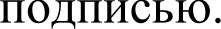 Срок предоставления муниципальной услуги, в том числе с учетом необходимости обращения в организации, участвующие в предоставлении муниципальной услуги.Уполномоченный орган принимает решение о переводе или об отказе в переводе жилого помещения в нежилое помещение и нежилого помещения в жилое помещение не позднее чем через 45 дней со дня представления в указанный орган документов, обязанность по представлению которых возложена на заявителя.В случае подачи документов в МФЦ срок предоставления муниципальной услуги исчисляется со дня поступления в уполномоченный орган документов из МФЦ.В случае подачи документов через ЕПГУ, РПГУ срок предоставления исчисляется со дня поступления в уполномоченный орган документов. Направление принятых на ЕПГУ, РПГУ заявлений и документов осуществляется с использованием единой системы межведомственного электронного взаимодействия и подключенной к ней региональной системы межведомственного электронного взаимодействия.Приостановление предоставления муниципальной услуги законодательством Российской Федерации не предусмотрено.Срок выдачи документов, являющихся результатом предоставления муниципальной услуги,не позднее чем через 3 рабочих дня со дня принятия решения в соответствии с пунктом 3.1.3 настоящего административного регламента.Нормативные правовые акты, регулирующие предоставление муниципальной услуги.Перечень нормативных правовых актов, регулирующих предоставление муниципальной услуги (с указанием их реквизитов и источников официального опубликования), размещается на официальном сайте уполномоченного органа, на ЕПГУ, РПГУ.Уполномоченный орган обеспечивает размещение и актуализацию перечня нормативных правовых актов, регулирующих предоставление муниципальной услуги, на своем официальном сайте.Исчерпывающий перечень документов, которые заявитель должен представить самостоятельно, и документы, которые заявитель вправе представить по собственной инициативе, так как они подлежат представлению в рамках межведомственного информационного взаимодействия.Исчерпывающий перечень документов, необходимых для предоставления муниципальной услуги.Исчерпывающий перечень документов, необходимых для предоставления муниципальной услуги, которые заявитель представляет самостоятельно в уполномоченный орган:заявление о переводе помещения;правоустанавливающие документы на переводимое помещение (подлинники или засвидетельствованные в нотариальном порядке копии);план переводимого помещения с его техническом описанием (в случае, если переводимое помещение является жилым, технический паспорт такого помещения);поэтажный план дома, в котором находится переводимое помещение;подготовленный и оформленный в установленном порядке проект переустройства и (или) перепланировки переводимого помещения (в случае, если переустройство и (или) перепланировка требуются для обеспечения использования такого помещения в качестве жилого или нежилого помещения);протокол общего собрания собственников помещений в многоквартирном доме, содержащий решение об их согласии на перевод жилого помещения в нежилое помещение;согласие каждого собственника всех помещений, примыкающих к переводимому помещению, на перевод жилого помещения в нежилое помещение.В случае направления заявления посредством ЕПГУ, РПГУ, сведения из документа, удостоверяющего личность заявителя, представителя формируются при подтверждении учетной записи в Единой системе идентификации и аутентификации из состава соответствующих данных указанной учетной записи и могут быть проверены путем направления запроса с использованием системы межведомственного электронного взаимодействия.В случае если заявление подается через представителя заявителя, также представляется документ, подтверждающий полномочия на осуществление действий от имени заявителя. В качестве документа, подтверждающего полномочия на осуществление действий от имени заявителя, представитель заявителя вправе представить:оформленную в соответствии с законодательством Российской Федерации доверенность (для физических лиц);оформленную в соответствии с законодательством Российской Федерации доверенность, заверенную печатью заявителя и подписанную руководителем заявителя или уполномоченным этим руководителем лицом (для юридических лиц).В случае, если заявление подается через представителя заявителя посредством EПГУ, РПГУ, и доверенность представителя заявителя изготовлена в электронной форме, такая доверенность должна быть подписана электронной подписью, требования к которой устанавливаются законодательством Российской Федерации, регулирующим отношения в области использования электронных подписей.Удостоверенная, совершенная или выданная нотариусом доверенность представителя заявителя в электронной форме должна соответствовать требованиям статьи 44.2 Основ законодательства Российской Федерации о нотариате от 11 февраля 1993 года № 4462-1.Заявитель вправе не представлять документы, предусмотренные в подпунктах 3, 4 пункта 2.6.1, а также в случае, если право на переводимое помещение зарегистрировано в Едином государственном реестре недвижимости, документы, предусмотренные подпунктом 2 пункта2.6.1 настоящего административного регламента.Документы (их копии или сведения, содержащиеся в них), указанные в подпунктах 2, 3, 4 пункта 2.6.1 настоящего административного регламента запрашиваются уполномоченным органом в государственных органах, органах местного самоуправления и подведомственных государственным органам или органам местного самоуправления организациях, в распоряжении которых находятся указанные документы, если заявитель не представили указанные документы самостоятельно.В соответствии с пунктом 3 статьи 36 Жилищного кодекса Российской Федерации уменьшение размера общего имущества в многоквартирном доме возможно только с согласия всех собственников помещений в данном доме путем его реконструкции.В соответствии с пунктом 2 статьи 40 Жилищного кодекса Российской Федерации, если реконструкция, переустройство и (или) перепланировка помещений невозможны без присоединения к ним части общего имущества в многоквартирном доме, на такие реконструкцию, переустройство и (или) перепланировку помещений должно быть получено согласие всех собственников помещений в многоквартирном доме.Уполномоченный орган, осуществляющий перевод помещений, не вправе требовать от заявителя представление других документов кроме документов, истребование которых у заявителя допускается в соответствии с пунктом 2.6.1 настоящего административного регламента.По межведомственным запросам уполномоченного органа, указанных в абзаце первом настоящего пункта, документы (их копии или сведения, содержащиеся в них) предоставляются государственными органами, органами местного самоуправления и подведомственными государственным органам или органам местного самоуправления организациями, в распоряжении которых находятся указанные документы, в срок не превышающий пять рабочих дней со дня поступления межведомственного запроса в орган или организацию, предоставляющие документ и информацию, если иные сроки подготовки и направления ответа на межведомственный запрос не установлены федеральными законами, правовыми актами Правительства Российской Федерации и принятыми в соответствии с федеральными законами нормативными правовыми актами субъектов Российской Федерации.Исчерпывающий перечень оснований для отказа в приеме документов, необходимых для предоставления муниципальной услуги.Отказ в приеме документов, необходимых для предоставления муниципальной услуги, законодательством Российской Федерации не предусмотрен.Исчерпывающий перечень оснований для приостановления или отказа в предоставлении муниципальной услуги.Приостановление предоставления муниципальной услуги законодательством Российской Федерации не предусмотрено.Отказ в переводе жилого помещения в нежилое помещение или нежилого помещения в жилое помещение допускается в случае, если:заявителем не представлены документы, определенные пунктом 2.6.1 настоящего административного регламента, обязанность по представлению которых с учетом пункта 2.6.3 настоящего административного регламента возложена на заявителя;поступления в уполномоченный орган ответа органа государственной власти, органа местного самоуправления либо подведомственной органу государственной власти или органу местного самоуправления организации на межведомственный запрос, свидетельствующего об отсутствии документа и (или) информации, необходимых для перевода жилого помещения в нежилое помещение или нежилого помещения в жилое помещение в соответствии с пунктом 2.6.1 настоящего административного регламента, если соответствующий документ не был представлен заявителем по собственной инициативе. Отказ в переводе жилого помещения в нежилое помещение или нежилого помещения в жилое помещение по указанному основанию допускается в случае, если уполномоченный орган после получения ответа на межведомственный запрос уведомил заявителя о получении такого ответа, предложил заявителю представить документ и (или) информацию, необходимые для перевода жилого помещения в нежилое помещение или нежилого помещения в жилое помещение, предусмотренные пунктом 2.6.1 настоящего административного регламента, и не получил такие документ и (или) информацию в течение пятнадцати рабочих дней со дня направления уведомления;представления документов, определенных пунктом 2.6.1 настоящего административного регламента в ненадлежащий орган;несоблюдение предусмотренных статьей 22 Жилищного кодекса условий перевода помещения, а именно:а) если доступ к переводимому помещению невозможен без использования помещений, обеспечивающих доступ к жилым помещениям, или отсутствует техническая возможность оборудовать такой доступ к данному помещению (при переводе жилого помещения в нежилое помещение);6) если переводимое помещение является частью жилого помещения либо используется собственником данного помещения или иным гражданином в качестве места постоянного проживания (при переводе жилого помещения в нежилое помещение);в) если право собственности на переводимое помещение обременено правами каких-либо лиц;г) если после перевода из жилого помещения в нежилое помещение исключена возможность доступа с использованием помещений, обеспечивающих доступ к жилым помещениям;д) если при переводе квартиры в многоквартирном доме в нежилое помещение не соблюдены следующие требования:квартира расположена на первом этаже указанного дома;квартира	расположена	выше	первого	этажа	указанного	дома,	но	помещения, расположенные непосредственно под квартирой, переводимой в нежилое помещение, не являются жилыми;е) также не допускается:перевод жилого помещения в наемном доме социального использования в нежилое помещение;перевод жилого помещения в нежилое помещение в целях осуществления религиозной деятельности;перевод нежилого помещения в жилое помещение если такое помещение не отвечает требованиям, установленным Постановлением Правительства РФ от 28 января 2006 г. № 47«Об утверждении Положения о признании помещения жилым помещением, жилого помещения непригодным для проживания, многоквартирного дома аварийным и подлежащим сносу или реконструкции, садового дома жилым домом и жилого дома садовым домом» или отсутствует возможность обеспечить соответствие такого помещения установленным требованиям.несоответствия проекта переустройства и (или) перепланировки помещения в многоквартирном доме требованиям законодательства.Неполучение или несвоевременное получение документов, указанных в пункте 2.6.1 административного регламента и запрошенных в государственных органах, органах местного самоуправления и подведомственных государственным органам или органам местного самоуправления организациях, в распоряжении которых находятся указанные документы, не может являться основанием для отказа в переводе жилого помещения в нежилое помещение или нежилого помещения в жилое помещение.Перечень услуг, которые являются необходимыми и обязательными для предоставления муниципальной услуги, в том числе сведения о документе (документах), выдаваемом (выдаваемых) организациями, участвующими в предоставлении муниципальной услуги.Услуги, которые являются необходимыми и обязательными для предоставления муниципальной услуги:услуга по подготовке проекта переустройства и (или) перепланировки переводимого помещения (в случае, если переустройство и (или) перепланировка требуются для обеспечения использования такого помещения в качестве жилого или нежилого помещения);оформление документа, удостоверяющего права (полномочия) представителя, в случае, если за предоставлением услуги обращается представитель заявителя;Порядок, размер и основания внимания государственной пошлины или иной платы, взимаемой за предоставление муниципальной услуги.Предоставление муниципальной услуги осуществляется бесплатно, государственная пошлина не уплачивается.Порядок, размер и основания взимания платы за предоставление услуг, которые являются необходимыми и обязательными для предоставления муниципальной услуги, включая информацию о методике расчета размера такой платы.Порядок, размер и основания взимания платы за предоставление услуг, указанных в пункте2.9 настоящего административного регламента, определяется организациями, предоставляющими данные услуги.Максимальный срок ожидания в очереди при подаче запроса о предоставлении государственной или муниципальной услуги и при получении результата предоставления государственной или муниципальной услуги.Максимальный срок ожидания в очереди при подаче заявления о предоставлении муниципальной услуги и при получении результата данной муниципальной услуги не должен превышать 15 минут.Срок и порядок регистрации запроса заявителя о предоставлении государственной или муниципальной услуги.Заявление о предоставлении муниципальной услуги, представленное заявителем лично либо его представителем, регистрируется уполномоченным органом в течение 1 рабочего дня с даты поступления такого заявления.Заявление о предоставлении муниципальной услуги, представленное заявителем либо его представителем через МФЦ, регистрируется уполномоченным органом в день поступления от МФЦ.Заявление, поступившее в электронной форме на ЕПГУ, РПГУ регистрируется уполномоченным органом в день его поступления в случае отсутствия автоматической регистрации запросов на ЕПГУ, РПГУ.Заявление, поступившее в нерабочее время, регистрируется уполномоченным органом в первый рабочий день, следующий за днем его получения.Требования к помещениям, в которых предоставляются государственные и муниципальные услуги, к залу ожидания, местам для заполнения запросов о предоставлении государственной или муниципальной услуги, информационным стендам с образцами их заполнения и перечнем документов, необходимых для предоставления каждой государственной или муниципальной услуги, в том числе к обеспечению доступности для инвалидов указанных объектов в соответствии с законодательством Российской Федерации о социальной защите инвалидов.Помещения уполномоченного органа для предоставления муниципальной услуги размещаются на первом этаже здания, оборудованного отдельным входом, либо в отдельно стоящем здании для свободного доступа заявителей. Передвижение по помещениям уполномоченного органа, в которых проводится прием заявления и документов, не должно создавать затруднений для лиц с ограниченными возможностями здоровья.При расположении помещения уполномоченного органа на верхнем этаже специалисты уполномоченного органа обязаны осуществлять прием заявителей на первом этаже, если по состоянию здоровья заявитель не может подняться по лестнице.На территории, прилегающей к зданию уполномоченного органа, организуются места для парковки автотранспортных средств, в том числе места для парковки автотранспортных средств инвалидов (не менее 10 процентов мест, но не менее одного места), доступ заявителей к парковочным местам является бесплатным.Помещение уполномоченного органа для приема заявителей оборудуется информационными стендами, на которых размещается форма заявления с образцом ее заполнения и перечень документов, необходимых для предоставления муниципальной услуги.Помещения, в которых осуществляются действия по предоставлению муниципальной услуги, обеспечиваются компьютерами, средствами связи, включая доступ к информационно - телекоммуникационной сети «Интернет», оргтехникой, канцелярскими принадлежностями, информационными и справочными материалами, наглядной информацией, стульями и столами, средствами пожаротушения и оповещения о возникновении чрезвычайной ситуации, доступом к региональной системе межведомственного электронного взаимодействия, а также обеспечивается доступность для инвалидов к указанным помещениям в соответствии с законодательством Российской Федерации о социальной защите инвалидов.Зал ожидания, места для заполнения запросов и приема заявителей оборудуются стульями, и (или) кресельными секциями, и (или) скамьями.Информационные материалы, предназначенные для информирования заявителей о порядке предоставления муниципальной услуги, размещаются на информационных стендах, расположенных в местах, обеспечивающих доступ к ним заявителей.Информационные материалы, предназначенные для информирования заявителей о порядке предоставления муниципальной услуги, размещаются на информационных стендах, расположенных в местах, обеспечивающих доступ к ним заявителей, и обновляются при изменении законодательства, регулирующего предоставление муниципальной услуги, и справочных сведений.Информационные стенды должны располагаться в месте, доступном для просмотра (в том числе при большом количестве посетителей).Для обеспечения доступности получения муниципальной услуги маломобильными группами населения здания и сооружения, в которых оказывается услуга, оборудуются согласно нормативным требованиям «CП 59.13330.2016. Свод правил. Доступность зданий и сооружений для маломобильных групп населения. Актуализированная редакция СНиП 35-01-2001».В кабинете по приему маломобильных групп населения имеется медицинская аптечка, питьевая вода. При необходимости сотрудник уполномоченного органа, осуществляющий прием, может вызвать карету неотложной скорой помощи.При обращении гражданина с нарушениями функций опорно-двигательного аппарата работники уполномоченного органа предпринимают следующие действия:открывают входную дверь и помогают гражданину беспрепятственно посетить здание уполномоченного органа, а также заранее предупреждают о существующих барьерах в здании;выясняют цель визита гражданина и сопровождают его в кабинет по приему заявления; помогают гражданину сесть на стул или располагают кресло-коляску у стола напротив специалиста, осуществляющего прием;- сотрудник уполномоченного органа, осуществляющий прием, принимает гражданина вне очереди, консультирует, осуществляет прием заявления с необходимыми документами, оказывает помощь в заполнении бланков, копирует документы;- по окончании предоставления муниципальной услуги сотрудник уполномоченного органа, осуществляющий прием, помогает гражданину покинуть кабинет, открывает двери, сопровождает гражданина до выхода из здания и помогает покинуть здание; передает гражданина сопровождающему лицу или по его желанию вызывает автотранспорт и оказывает содействие при его посадке.При обращении граждан с недостатками зрения работники уполномоченного органа предпринимают следующие действия:сотрудник уполномоченного органа, осуществляющий прием, принимает гражданина вне очереди, помогает сориентироваться, сесть на стул, консультирует, вслух прочитывает документы и далее по необходимости производит их выдачу. При общении с гражданином с недостатками зрения необходимо общаться непосредственно с ним самим, а не с сопровождающим его лицом, в беседе пользоваться обычной разговорной лексикой, в помещении не следует отходить от него без предупреждения;сотрудник уполномоченного органа оказывает помощь в заполнении бланков, копирует необходимые документы. Для подписания заявления подводит лист к авторучке гражданина, помогает сориентироваться и подписать бланк. При необходимости выдаются памятки для слабовидящих с крупным шрифтом;- по окончании предоставления муниципальной услуги сотрудник уполномоченного органа, осуществляющий прием, помогает гражданину встать со стула, выйти из кабинета, открывает двери, сопровождает гражданина к выходу из здания, и провожает на улицу, заранее предупредив посетителя о существующих барьерах в здании, передает гражданина сопровождающему лицу или по желанию гражданина вызывает автотранспорт.При обращении гражданина с дефектами слуха работники уполномоченного органа предпринимают следующие действия:сотрудник уполномоченного органа, осуществляющий прием граждан с нарушением слуха, обращается непосредственно к нему, спрашивает о цели визита и дает консультацию размеренным, спокойным темпом речи, при этом смотрит в лицо посетителя, говорит ясно, слова дополняет понятными местами, возможно общение в письменной форме либо через переводчика жестового языка (сурдопереводчика);сотрудник уполномоченного органа, осуществляющий прием, оказывает помощь и содействие в заполнении бланков заявлений, копирует необходимые документы.Требования к комфортности и доступности предоставления государственной услуги в МФЦ устанавливаются постановлением Правительства Российской Федерации от 22.12.2012№ 1376 «Об утверждении Правил организации деятельности многофункциональных центров предоставления государственных и муниципальных услуг».Показатели доступности и качества муниципальной услуги.Количество взаимодействий заявителя с сотрудником уполномоченного органа при предоставлении муниципальной услуги - 2.Продолжительность взаимодействий заявителя с сотрудником уполномоченного при предоставлении муниципальной услуги - не более 15 минут.Возможность получения информации о ходе предоставления муниципальной услуги, в том числе с использованием информационно - телекоммуникационных технологий.Иными показателями качества и доступности предоставления муниципальной услуги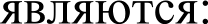 расположенность помещений уполномоченного органа, предназначенных для предоставления муниципальной услуги, в зоне доступности к основным транспортным магистралям;степень информированности заявителя о порядке предоставления муниципальной услуги (доступность информации о муниципальной услуге, возможность выбора способа получения информации);возможность выбора заявителем форм обращения за получением муниципальной услуги;доступность обращения за предоставлением муниципальной услуги, в том числе для лиц с ограниченными возможностями здоровья;своевременность предоставления муниципальной услуги в соответствии со стандартом ее предоставления;соблюдение	сроков	предоставления	муниципальной	услуги	и	сроков выполнения административных процедур при предоставлении муниципальной услуги;возможность получения информации о ходе предоставления муниципальной услуги; отсутствие обоснованных жалоб со стороны заявителя по результатам предоставлениямуниципальной услуги;открытый доступ для заявителей к информации о порядке и сроках предоставления муниципальной услуги, порядке обжалования действий (бездействия) уполномоченного органа, руководителя уполномоченного органа либо специалиста уполномоченного органа;наличие необходимого и достаточного количества специалистов уполномоченного органа, а также помещений уполномоченного органа, в которых осуществляется прием заявлений и документов от заявителей.Уполномоченным органом обеспечивается создание инвалидам и иным маломобильным группам населения следующих условий доступности муниципальной услуги в соответствии с требованиями, установленными законодательными и иными нормативными правовыми актами:оказание инвалидам помощи, необходимой для получения в доступной для них форме информации о правилах предоставления муниципальной услуги, в том числе об оформлении необходимых для получения муниципальной услуги документов, о совершении ими других необходимых для получения муниципальной услуги действий;предоставление муниципальной услуги инвалидам по слуху, при необходимости, с использованием русского жестового языка, включая обеспечение допуска в помещение сурдопереводчика, тифлосурдопереводчика;оказание помощи инвалидам в преодолении барьеров, мешающих получению муниципальной услуги наравне с другими лицами.При	предоставлении	муниципальной	услуги	взаимодействие	заявителя со специалистом уполномоченного органа осуществляется при личном обращении заявителя:для получения информации по вопросам предоставления муниципальной услуги; для подачи заявления и документов;для получения информации о ходе предоставления муниципальной услуги; для получения результата предоставления муниципальной услуги.Продолжительность взаимодействия заявителя со специалистом уполномоченного органа не может превышать 15 минут.Предоставление муниципальной услуги в МФЦ возможно при наличии заключенного соглашения о взаимодействии между уполномоченным органом и МФЦ.Уполномоченный орган обеспечивает информирование заявителей о возможности получения муниципальной услуги на базе МФЦ. В случае подачи заявления о предоставлении муниципальной услуги в МФЦ непосредственное предоставление муниципальной услуги осуществляется уполномоченным органом.Иные требования, в том числе учитывающие особенности предоставления муниципальной услуги по экстерриториальному принципу и особенности предоставления муниципальной услуги в электронной форме.Заявитель предоставляет документы в орган, осуществляющий перевод помещения, по месту нахождения переводимого помещения непосредственно либо через МФЦ в соответствии с заключенным ими в установленном Правительством Российской Федерации порядке соглашением о взаимодействии.Заявитель вправе обратиться за предоставлением муниципальной услуги и подать документы, указанные в пункте 2.6.1 настоящего административного регламента в электронной форме через ЕПГУ, РПГУ с использованием электронных документов, подписанных электронной подписью в соответствии с требованиями Федерального закона от 06.04.2011 № 63-ФЗ «Об электронной подписи».Уполномоченный орган обеспечивает информирование заявителей о возможности получения муниципальной услуги через ЕПГУ, РПГУ.Обращение за услугой через ЕПГУ, РПГУ осуществляется путем заполнения интерактивной формы заявления (формирования запроса о предоставлении муниципальной услуги, содержание которого соответствует требованиям формы заявления, установленной настоящим административным регламентом) (далее - запрос).Обращение заявителя в уполномоченный орган указанным способом обеспечивает возможность направления и получения однозначной и конфиденциальной информации, а также промежуточных сообщений и ответной информации в электронном виде с использованием электронной подписи в порядке, предусмотренном законодательством Российской Федерации.При предоставлении муниципальной услуги в электронной форме посредством ЕПГУ, РПГУ заявителю обеспечивается:получение информации о порядке и сроках предоставления муниципальной услуги;запись на прием в уполномоченный орган для подачи заявления и документов;формирование запроса;прием и регистрация уполномоченным органом запроса и документов;получение результата предоставления муниципальной услуги;получение сведений о ходе выполнения запроса.При направлении запроса используется простая электронная подпись, при условии, что личность заявителя установлена при активации учетной записи.Состав, последовательность и сроки выполненияадминистративных процедур (действий), требования к порядку их выполнения, в том числе особенности выполнения административных процедур (действий) в электронной формеИсчерпывающий перечень административных процедурприем и регистрация заявления и документов на предоставление муниципальной услуги;формирование и направление межведомственных запросов в органы (организации), участвующие в предоставлении муниципальной услуги (при необходимости);уведомление заявителя о представлении документов и (или) информации, необходимой для проведения переустройства и (или) перепланировки помещения в многоквартирном доме;принятие решения о переводе или об отказе в переводе жилого помещения в нежилое или нежилого помещения в жилое помещение;выдача (направление) документов по результатам предоставления муниципальной услуги.Блок-схема предоставления муниципальной услуги представлена в Приложении № 1 к настоящему административному регламенту.Прием и регистрация заявления и документов на предоставление муниципальной услуги.Основанием начала выполнения административной процедуры является поступление от заявителя заявления и документов, необходимых для предоставления государственной услуги, в уполномоченный орган, ЕПГ, РПГУ либо через МФЦ.При личном обращении заявителя в уполномоченный орган специалист уполномоченного органа, ответственный за прием и выдачу документов:устанавливает личность заявителя на основании документа, удостоверяющего его личность, представителя заявителя - на основании документов, удостоверяющих его личность и полномочия (в случае обращения представителя);проверяет срок действия документа, удостоверяющего его личность и соответствие данных документа, удостоверяющего личность, данным, указанным в заявлении о согласовании переустройства и (или) перепланировки помещения в многоквартирном доме и приложенных к нему документах.В ходе приема документов от заявителя или уполномоченного им лица специалист, ответственный за прием и выдачу документов, удостоверяется, что:текст в заявлении о переводе помещения поддается прочтению;в заявлении о переводе помещения указаны фамилия, имя, отчество (последнее - при наличии) физического лица либо наименование юридического лица;заявление о переводе помещения подписано заявителем или уполномоченный представитель;прилагаются документы, необходимые для предоставления муниципальной услуги.При установлении фактов отсутствия необходимых документов, обязанность по предоставлению которых возложена на заявителя, при несоответствии представленных документов требованиям настоящего административного регламента - уведомляет заявителя о выявленных недостатках в представленных документах и предлагает принять меры по их устранению.В случае если заявитель настаивает на принятии документов - принимает представленные заявителем документы.В случае если заявитель самостоятельно решил принять меры по устранению недостатков, после их устранения повторно обращается за предоставлением муниципальной услуги в порядке, предусмотренном настоящим административным регламентом.По окончании приема заявления и прилагаемых к нему документов, специалист, ответственный за прием документов, выдает заявителю расписку в получении от него документов, с указанием их перечня и даты их получения уполномоченным органом, а также с указанием перечня документов, которые будут получены по межведомственным запросам.Максимальный срок выполнения административной процедуры по приему и регистрации заявления о переводе помещения и приложенных к нему документов составляет 1 рабочий день с момента поступления заявления.Критерий принятия решения: поступление заявления о переводе помещения и приложенных к нему документов.Результатом административной процедуры является прием и регистрация заявления о переводе помещения и приложенных к нему документов.Информация о приеме заявления о переводе помещения и приложенных к нему документов фиксируется в системе электронного документооборота и (или) журнале регистрации уполномоченного органа, после чего поступившие документы передаются должностному лицу для рассмотрения и назначения ответственного исполнителя.Прием и регистрация заявления и документов на предоставление муниципальной услуги в форме электронных документов через EПГУ, PПГУ.При направлении заявления о переводе помещения в электронной форме (при наличии технической возможности) заявителю необходимо заполнить на ЕПГУ, РПГУ электронную форму запроса на предоставление муниципальной услуги, прикрепить к заявлению в электронном виде документы, необходимые для предоставления муниципальной услуги.На ЕПГУ, РПГУ размещается образец заполнения электронной формы заявления (запроса).Форматно-логическая проверка сформированного заявления (запроса) осуществляется автоматически после заполнения заявителем каждого из полей электронной формы запроса. При выявлении некорректно заполненного поля электронной формы запроса заявитель уведомляется о характере выявленной ошибки и порядке ее устранения посредством информационного сообщения непосредственно в электронной форме запроса.Специалист, ответственный за прием и выдачу документов, при поступлении заявления и документов в электронном виде:проверяет электронные образы документов на отсутствие компьютерных вирусов и искаженной информации;регистрирует документы в системе электронного документооборота уполномоченного органа, в журнале регистрации, в случае отсутствия системы электронного документооборота;формирует и направляет заявителю электронное уведомление через ЕПГУ, РПГУ о получении и регистрации от заявителя заявления (запроса) и копий документов, в случае отсутствия технической возможности автоматического уведомления заявителя через ЕПГУ,направляет поступивший пакет документов должностному лицу уполномоченного органа для рассмотрения и назначения ответственного исполнителя.Максимальный срок выполнения административной процедуры по приему и регистрации заявления о переводе помещения и приложенных к нему документов в форме электронных документов составляет 1 рабочий день с момента получения документов.Критерий принятия решения: поступление заявления о переводе помещения и приложенных к нему документов.Результатом административной процедуры является прием, регистрация заявления о переводе помещения и приложенных к нему документов.При направлении заявителем заявления и документов в уполномоченный орган посредством почтовой связи специалист уполномоченного органа, ответственный за прием и выдачу документов:проверяет правильность адресности корреспонденции. Ошибочно (не по адресу) присланные письма возвращаются в организацию почтовой связи невскрытыми;вскрывает конверты, проверяет наличие в них заявления и документов, обязанность по предоставлению которых возложена на заявителя;проверяет, что заявление написано разборчиво, фамилии, имена, отчества (при наличии), наименование, адрес места жительства, адрес местонахождения, написаны полностью;проводит первичную проверку представленных копий документов, их соответствие действующему законодательству, а также проверяет, что указанные копии заверены в установленном законодательством порядке;проверяет, что копии документов не имеют повреждений, наличие которых не позволяет однозначно истолковать их содержание, отсутствуют подчистки, приписки, зачеркнутые слова, исправления.Максимальный срок выполнения административной процедуры по приему и регистрации заявления о переводе помещения и приложенных к нему документов, поступивших посредством почтовой связи, составляет 1 рабочий день с момента получения документов.Критерий принятия решения: поступление заявления о переводе помещения и приложенных к нему документов.Результатом административной процедуры является прием и регистрация заявления о переводе помещения и приложенных к нему документов.Информация о приеме заявления о переводе помещения и приложенных к нему документов фиксируется в системе электронного документооборота уполномоченного органа, в журнале регистрации, в случае отсутствия системы электронного документооборота.В день регистрации заявления о переводе помещения и приложенных к нему документов, специалист, ответственный за прием документов, передает поступившие документы должностному лицу уполномоченного органа для рассмотрения и назначения ответственного исполнителя.Формирование и направление межведомственных запросов в органы (организации), участвующие в предоставлении муниципальной услуги (при необходимости).Основанием для начала административной процедуры является непредставление заявителем документов, предусмотренных подпунктами 2, 3, 4 пункта 2.6.1 настоящего административного регламента.Должностное лицо уполномоченного органа при получении заявления о переводе помещения и приложенных к нему документов, поручает специалисту соответствующего отдела произвести их проверку.В случае, если специалистом соответствующего отдела будет выявлено, что в перечне представленных заявителем документов отсутствуют документы, предусмотренные подпунктами 2, 3, 4 пункта 2.6.1 настоящего административного регламента, принимается решение о направлении соответствующих межведомственных запросов.Межведомственные запросы направляются в срок, не превышающий 3 рабочих дней со дня регистрации заявления о переводе помещения и приложенных к нему документов от заявителя.Направление межведомственных запросов осуществляется в электронной форме с использованием единой системы межведомственного электронного взаимодействия и подключенной к ней региональной системы межведомственного электронного взаимодействия.Специалист соответствующего отдела, ответственный за подготовку документов, обязан принять необходимые меры для получения ответа на межведомственные запросы в установленные сроки.В случае не поступления ответа на межведомственный запрос в срок установленный пунктом 2.6.3 административного регламента принимаются меры в соответствии подпунктом 3 пункта 3.1 настоящего административного регламента.Критерий принятия решения: непредставление документов, предусмотренных подпунктами 2, 3, 4 пункта 2.6.1 настоящего административного регламента.Результатом административной процедуры является получение в рамках межведомственного электронного взаимодействия документов (их копий или сведений, содержащихся в них), необходимых для предоставления муниципальной услуги заявителю, либо получение информации, свидетельствующей об отсутствии в распоряжении органов (организаций), участвующих в предоставлении муниципальной услуги, документов (их копий или сведений, содержащихся в них), необходимых для предоставления муниципальной услуги.Фиксация результата выполнения административной процедуры не производится.3.1.3 Принятие решения о переводе или об отказе в переводе жилого помещения в нежилое и нежилого помещения в жилое помещение.Основанием для начала административной процедуры является получение уполномоченным органом документов, указанных в пункте 2.6.1 настоящего административного регламента, в том числе по каналам межведомственного информационного взаимодействия, либо информации, свидетельствующей об отсутствии в распоряжении органов (организаций), участвующих в предоставлении муниципальной услуги, документов (их копий или содержащихся	в них сведений), необходимых для предоставления муниципальной услуги.Ответственным за выполнение административной процедуры является должностное лицо уполномоченного органа.Специалист отдела/уполномоченная комиссия проводит анализ представленных документов на наличие оснований для принятия решения, и подготавливает проект решения о переводе или об отказе в переводе жилого помещения в нежилое и нежилого помещения в жилое помещение по форме, утвержденной постановлением Правительства РФ от 10.08.2005 № 502 «Об утверждении формы уведомления о переводе (отказе в переводе) жилого (нежилого) помещения в нежилое (жилое) помещение».При поступлении в уполномоченный орган ответа органа государственной власти, органа местного самоуправления либо подведомственной органу государственной власти или органу местного самоуправления организации на межведомственный запрос, свидетельствующего об отсугствии документа и (или) информации, необходимых для перевода жилого помещения в нежилое помещение или нежилого помещения в жилое помещение в соответствии с пунктом 2.6.1 настоящего административного регламента, и если соответствующий документ не представлен заявителем по собственной инициативе, уполномоченный орган после получения Сказанного ответа уведомляет заявителя о получении такого ответа, и предлагает заявителю представить документ и (или) информацию, необходимые для проведения перевода жилого помещения в нежилое помещение или нежилого помещения в жилое помещение в соответствии с пунктом 2.6.1 настоящего административного регламента, в течение пятнадцати рабочих дней со дня направления уведомления.При непредставлении заявителем документов, необходимых для предоставления муниципальной услуги, в указанном случае, специалист соответствующего отдела подготавливает проект решения об отказе в переводе жилого помещения в нежилое помещение или нежилого помещения в жилое помещение.Решение об отказе жилого помещения в нежилое помещение или нежилого помещения в жилое помещение должно содержать основания отказа с обязательной ссылкой на нарушения.Решение о переводе или об отказе в переводе жилого помещения в нежилое помещение или нежилого помещения в жилое помещение подписывается должностным лицом уполномоченного органа в двух экземплярах и передается специалисту, ответственному за прием-выдачу документов.В случае представления заявления о переводе помещения через МФЦ документ, подтверждающий принятие решения, направляется в МФЦ, если иной способ его получения не указан заявителем.Максимальный срок выполнения административной процедуры принятия решения о переводе или об отказе в переводе жилого помещения в нежилое и нежилого помещения в жилое помещение не может превышать срока пяти дней со дня представления в уполномоченный орган документов, обязанность по представлению которых в соответствии с пунктом 2.6.1 настоящего административного регламента возложена на заявителя.Критерий принятия решения: наличие (отсутствие) оснований для отказа в предоставлении муниципальной услуги, предусмотренных пунктом 2.7 настоящего административного регламента.Результатом	административной	процедуры	является	поступление	к	специалисту, ответственному за прием-выдачу документов, решения о переводе или об отказе в переводе жилого помещения в нежилое и нежилого помещения в жилое помещение.Результат выполнения административной процедуры фиксируется в системе электронного документооборота уполномоченного органа, журнале регистрации.Выдача (направление) документов по результатам предоставления муниципальной услуги.Выдача (направление) документов по результатам предоставления муниципальной услуги в уполномоченном органе.Основанием для начала процедуры выдачи документов является наличие сформированных документов, являющихся результатом предоставления муниципальной услуги.Для получения результатов предоставления муниципальной услуги в бумажном виде и (или) для сверки электронных образов документов с оригиналами (при направлении запроса на предоставление услуги через ЕПГУ, РПГУ (при наличии технической возможности) заявитель предъявляет следующие документы:документ, удостоверяющий личность заявителя;документ, подтверждающий полномочия представителя на получение документов (если от имени заявителя действует представитель);расписка в получении документов (при ее наличии у заявителя).Специалист, ответственный за прием и выдачу документов, при выдаче результата предоставления услуги на бумажном носителе:устанавливает личность заявителя либо его представителя;проверяет правомочия представителя заявителя действовать от имени заявителя при получении документов;выдает документы;регистрирует факт выдачи документов в системе электронного документооборота уполномоченного органа и в журнале регистрации;отказывает в выдаче результата предоставления муниципальной услуги в случаях:за выдачей документов обратилось лицо, не являющееся заявителем (его представителем);обратившееся лицо отказалось предъявить документ, удостоверяющий его личность.В случае подачи заявителем документов в электронном виде посредством ЕПГУ, РПГУ и указании в запросе о получении результата предоставления услуги в электронном виде, специалист, ответственный за прием и выдачу документов:устанавливает личность заявителя либо его представителя;проверяет правомочия представителя заявителя действовать от имени заявителя при получении документов;сверяет электронные образы документов с оригиналами (при направлении запроса и документов на предоставление услуги через ЕПГУ, РПГУ;уведомляет заявителя о том, что результат предоставления муниципальной услуги будет направлен в личный кабинет на ЕПГУ, РПГУ в форме электронного документа.При установлении расхождений электронных образов документов, направленных в электронной форме, с оригиналами, результат предоставления услуги заявителю не направляется через ЕПГУ, РПГУ, о чем составляется акт.В случае, если принято решение о переводе или об отказе в переводе жилого помещения в нежилое и нежилого помещения в жилое помещение, данное решение сканируется и направляется заявителю через ЕПГУ, PПГУ либо направляется в форме электронного документа, подписанного электронной подписью в личный кабинет заявителя на ЕПГУ, РПГУ. Данное решение выдается или направляется заявителю не позднее чем через три рабочих дня со дня принятия такого решения и может быть обжаловано заявителем в судебном порядке.Максимальный срок выполнения данной административной процедуры составляет 3 рабочих дня со дня принятия решения о переводе или об отказе в переводе жилого помещения в нежилое и нежилого помещения в жилое помещение.Критерий принятия решения: принятие решения о переводе или об отказе в переводе жилого помещения в нежилое и нежилого помещения в жилое помещение.Результатом административной процедуры является выдача или направление по адресу, указанному в заявлении, либо через МФЦ, ЕПГУ, РПГУ заявителю документа, подтверждающего принятие такого решения.Результат выполнения административной процедуры фиксируется в системе электронного документооборота уполномоченного органа и в журнале регистрации.Формы контроля за исполнением административного регламентаПорядок осуществления текущего контроля за соблюдением и исполнением ответственными должностными лицами положений настоящего административного регламента и иных нормативных правовых актов, устанавливающих требования к предоставлению муниципальной услуги, а также принятием ими решений.Текущий контроль за соблюдением и исполнением должностными лицами уполномоченного органа учета положений данного административного регламента и иных нормативных правовых актов, устанавливающих требования к предоставлению муниципальной услуги, а также принятием ими решений (далее - текущий контроль деятельности) осуществляет должностное лицо уполномоченного органа.Текущий контроль осуществляется путем проведения проверок соблюдения и исполнения должностными лицами и сотрудниками положений настоящего административного регламента и иных нормативных правовых актов, устанавливающих требования к предоставлению муниципальной услуги.Порядок и периодичность осуществления плановых и внеплановых проверок полноты и качества предоставления муниципальной услуги, в том числе порядок и формы контроля за полнотой и качеством предоставления муниципальной услуги.Контроль за полнотой и качеством предоставления муниципальной услуги включает в себяпроведение проверок, выявление и устранение нарушений прав заявителей, принятие решений и подготовку ответов на их обращения, содержащие жалобы на действия (бездействие) сотрудников.Проверки полноты и качества предоставления муниципальной услуги осуществляются на основании распоряжений уполномоченного органа.Проверки могут быть плановыми и внеплановыми. Порядок и периодичность плановых проверок устанавливаются руководителем уполномоченного органа. При проверке рассматриваются все вопросы, связанные с предоставлением муниципальной услуги (комплексные проверки), или отдельные вопросы (тематические проверки).Внеплановые проверки проводятся для проверки факта устранения ранее выявленных нарушений, а также в случае получения жалоб на действия (бездействие) сотрудников. Проверки также проводятся по конкретному обращению заявителя.Периодичность осуществления плановых проверок - не реже одного раза в квартал.Ответственность должностных лиц, уполномоченного органа за решения и действия (бездействие), принимаемые (осуществляемые) ими в ходе предоставления муниципальной услуги.По	результатам	проверок	в	случае	выявления	нарушений	положений	настоящего Административного регламента и иных нормативно-правовых актов, устанавливающих требования к предоставлению муниципальной услуги, виновные сотрудники и должностные лица несут ответственность в соответствии с законодательством Российской Федерации.Сотрудники, ответственные за прием заявлений и документов, несут персональную ответственность за соблюдение сроков и порядка приема и регистрации документов.Сотрудники, ответственные за подготовку документов, несут персональную ответственность за соблюдение сроков и порядка оформления документов.Сотрудники, ответственные за выдачу (направление) документов, несут персональную ответственность за соблюдение порядка выдачи (направления) документов.Должностное лицо, подписавшее документ, сформированный по результатам предоставления муниципальной услуги, несет персональную ответственность за правомерность принятого решения и выдачу (направление) такого документа лицу, представившему (направившему) заявление.Персональная ответственность сотрудников и должностных лиц закрепляется в их должностных инструкциях в соответствии с требованиями законодательства Российской Федерации.Положения, характеризующие требования к порядку и формам контроля за предоставлением муниципальной услуги, в том числе со стороны граждан, их объединений и организаций.Контроль за исполнением данного административного регламента со стороны граждан, их объединений и организаций является самостоятельной формой контроля и осуществляется путем направления обращений в уполномоченный орган, а также путем обжалования действий (бездействия) и решений, осуществляемых (принятых) в ходе исполнения настоящего административного регламента.Граждане, их объединения и организации вправе направлять замечания и предложения по улучшению качества и доступности предоставления муниципальной услуги.Досудебный (внесудебный) порядок обжалования решений и действии (бездействия) органов, предоставляющих муниципальные услуги, а также их должностных лицИнформация для заинтересованных лиц об их праве на досудебное (внесудебное) обжалование действий (бездействия) и (или) решений, принятых (осуществленных) в ходе предоставления муниципальной услуги (далее - жалоба).Заявители имеют право подать жалобу на решение и действие (бездействие) органа, предоставляющего муниципальную услугу, должностного лица, предоставляющего муниципальную услугу, муниципального служащего, руководителя органа, предоставляющего муниципальную услугу.Жалоба подается в письменной форме на бумажном носителе, в электронной форме в орган, предоставляющий муниципальную услугу.Жалоба на решения и действия (бездействие) органа, предоставляющего муниципальную услугу, должностного лица органа, предоставляющего муниципальную услугу, муниципального служащего, руководителя органа, предоставляющего муниципальную услугу, может быть направлена по почте, через МФЦ, с использованием информационно-телекоммуникационной сети «Интернет», официального сайта органа, предоставляющего муниципальную услугу, ЕПГУ, РПГУ, а также может быть принята при личном приеме заявителя.Заявитель может обратиться с жалобой, в том числе в следующих случаях:нарушение срока регистрации запроса о предоставлении муниципальной услуги;нарушение срока предоставления муниципальной услуги;требование у заявителя документов или информации либо осуществления действий, представление или осуществление которых не предусмотрено нормативными правовыми актами Российской Федерации, нормативными правовыми актами субъектов Российской Федерации, муниципальными правовыми актами для предоставления муниципальной услуги;отказ в приеме документов, предоставление которых предусмотрено нормативными правовыми актами Российской Федерации, нормативными правовыми актами субъектов Российской Федерации, муниципальными правовыми актами для предоставления муниципальной услуги, у заявителя;отказ в предоставлении муниципальной услуги, если основания отказа не предусмотрены федеральными законами и принятыми в соответствии с ними иными нормативными правовыми актами Российской Федерации, законами и иными нормативными правовыми актами субъектов Российской Федерации, муниципальными правовыми актами;затребование с заявителя при предоставлении муниципальной услуги платы, не предусмотренной нормативными правовыми актами Российской Федерации, нормативными правовыми актами субъектов Российской Федерации, муниципальными правовыми актами;отказ органа, предоставляющего муниципальную услугу, должностного лица органа, предоставляющего муниципальную  услугу,  многофункционального  центра,  работника многофункционального центра, организаций, предусмотренных частью 1.1 статьи 16 Федерального закона № 210, или их работников в исправлении допущенных ими опечаток и ошибок в выданных в результате предоставления государственной или муниципальной услуги документах либо нарушение установленного срока таких исправлений;нарушение срока или порядка выдачи документов по результатам предоставления муниципальной услуги;приостановление предоставления муниципальной услуги, если основания приостановления не предусмотрены федеральными законами и принятыми в соответствии с ними иными нормативными правовыми актами Российской Федерации, законами и иными нормативными правовыми актами субъектов Российской Федерации, муниципальными правовыми актами;требование у заявителя при предоставлении муниципальной услуги документов или информации, отсутствие и (или) недостоверность которых не указывались при первоначальном отказе в приеме документов, необходимых для предоставления муниципальной услуги, за исключением случаев, предусмотренных пунктом 4 части 1 статьи 7 Федерального закона N 210- ФЗ.Жалоба должна содержать:наименование органа, предоставляющего муниципальную услугу, должностного лица органа, предоставляющего муниципальную услугу, либо муниципального служащего, решения и действия (бездействие) которых обжалуются;фамилию, имя, отчество (последнее - при наличии), сведения о месте жительства заявителя - физического лица либо наименование, сведения о месте нахождения заявителя - юридического лица, а также номер (номера) контактного телефона, адрес (адреса) электронной почты (при наличии) и почтовый адрес, по которым должен быть направлен ответ заявителю;сведения об обжалуемых решениях и действиях (бездействия) органа, предоставляющего муниципальную услугу, должностного лица органа, предоставляющего муниципальную услугу, либо муниципального служащего;доводы, на основании которых заявитель не согласен с решением и действием (бездействием) органа, предоставляющего муниципальную услугу, должностного лица органа, предоставляющего муниципальную услугу, либо муниципального служащего. Заявителем могут быть представлены документы (при наличии), подтверждающие доводы заявителя, либо их копии.Орган местного самоуправления, организации и уполномоченные на рассмотрение жалобы лица, которым может быть направлена жалоба заявителя в досудебном (внесудебном) порядке.Жалобы на решения, действия (бездействия) должностных лиц рассматриваются в порядке и сроки, установленные Федеральный закон от 02.05.2006 № 59-ФЗ «О порядке рассмотрения обращений граждан Российской Федерации».Способы информирования заявителей о порядке подачи и рассмотрения жалобы, в том числе с использованием EПГУ, РПГУ.Не позднее дня, следующего за днем принятия решения, заявителю в письменной форме и, по желанию заявителя, в электронной форме направляется мотивированный ответ о результатах рассмотрения жалобы.В случае признания жалобы подлежащей удовлетворению в ответе заявителю дается информация о действиях, осуществляемых органом, предоставляющим муниципальную услугу, в целях незамедлительного устранения выявленных нарушений при оказании муниципальной услуги, а также приносятся извинения за доставленные неудобства и Оказывается информация о дальнейших действиях, которые необходимо совершить заявителю в целях получения муниципальной услуги.В случае признания жалобы не подлежащей удовлетворению в ответе заявителю даются аргументированные разъяснения о причинах принятого решения, а также информация о порядке обжалования принятого решения.В случае установления в ходе или по результатам рассмотрения жалобы признаков состава административного правонарушения или преступления должностное лицо, наделенные полномочиями по рассмотрению жалоб незамедлительно направляют имеющиеся материалы в органы прокуратуры.Перечень нормативных правовых актов, регулирующих порядок досудебного (внесудебного) обжалования решений и действий (бездействия) органа, предоставляющего муниципальную услугу, а также его должностных лиц.Порядок досудебного (внесудебного) обжалования решений и действий (бездействия) органа, предоставляющего муниципальную услугу, а также его должностных лиц, руководителя уполномоченного органа либо специалиста уполномоченного органа осуществляется в соответствии с Федеральным законом № 210-ФЗ, постановлением Правительства Российской Федерации от 16.08.2012 № 840 «О порядке подачи и рассмотрения жалоб на решения и действия (бездействие) федеральных органов исполнительной власти и их должностных лиц, федеральных государственных служащих, должностных лиц государственных внебюджетных фондов Российской Федерации, государственных корпораций, наделенных в соответствии с федеральными законами полномочиями по предоставлению государственных услуг в установленной сфере деятельности, и их должностных лиц, организаций, предусмотренных частью 1.1 статьи 16 Федерального закона «Об организации предоставления государственных и муниципальных услуг», и их работников, а также функциональных центров предоставления государственных и муниципальных услуг и их работников».Особенности выполнения административныхпроцедур (действий) в МФЦПредоставление муниципальной услуги в МФЦ осуществляется при наличии заключенного соглашения о взаимодействии между уполномоченным органом и МФЦ.Основанием для начала предоставления муниципальной услуги является обращение заявителя в МФЦ, расположенный на территории муниципального образования, в котором проживает заявитель.Информирование заявителей о порядке предоставления муниципальной услуги в МФЦ, о ходе выполнения запроса о предоставлении муниципальной услуги, по иным вопросам, связанным с предоставлением муниципальной услуги, а также консультирование заявителей о порядке предоставления муниципальной услуги в МФЦ осуществляется в соответствии с графиком работы МФЦ.Прием заявлений о предоставлении муниципальной услуги и иных документов, необходимых для предоставления муниципальной услуги.При личном обращении заявителя в МФЦ сотрудник, ответственный за прием документов:устанавливает личность заявителя на основании документа, удостоверяющего его личность, представителя заявителя - на основании документов, удостоверяющих его личность и полномочия (в случае обращения его представителя);проверяет представленное заявление и документы на предмет:текст в заявлении поддается прочтению;в заявлении указаны фамилия, имя, отчество (последнее - при наличии) физического лица либо наименование юридического лица;заявление подписано уполномоченным лицом;приложены документы, необходимые для предоставления муниципальной услуги;соответствие данных документа, удостоверяющего личность, данным, указанным в заявлении и необходимых документах;заполняет сведения о заявителе и представленных документах в автоматизированной информационной системе (АИС МФЦ);выдает расписку в получении документов на предоставление услуги, сформированную в АИС МФЦ;информирует	заявителя о сроке предоставления муниципальной	услуги, способах получения информации о ходе исполнения муниципальной услуги;уведомляет заявителя о том, что невостребованные документы хранятся в МФЦ в течение 30 дней, после чего передаются в уполномоченный орган.Заявление и документы, принятые от заявителя на предоставление муниципальной услуги, передаются в уполномоченный орган не позднее 1 рабочего дня, следующего за днем регистрации заявления и документов в МФЦ, посредством личного обращения по сопроводительному реестру, содержащему дату и отметку о передаче, оформленному в двух экземплярах. Указанный реестр заверяется сотрудником МФЦ и передается специалисту уполномоченного органа под подпись. Один экземпляр сопроводительного реестра остается в уполномоченном органе и хранится как документ строгой отчетности отдельно от личных дел, второй - хранится в МФЦ. В заявлении производится отметка с указанием реквизитов реестра, по которому переданы заявление и документы.Выдача заявителю результата предоставления муниципальной услуги, в том числе выдача документов на бумажном носителе, подтверждающих содержание электронных документов, направленных в МФЦ по результатам предоставления муниципальных услуг органами, предоставляющими муниципальные услуги, а также выдача документов, включая составление на бумажном носителе и заверение выписок из информационных систем органов, предоставляющих муниципальные услуги.При обращении заявителя за предоставлением муниципальной услуги через МФЦ выдача результата предоставления муниципальной услуги осуществляется при личном обращении в МФЦ.Ответственность за выдачу результата предоставления муниципальной услуги несет сотрудник МФЦ, уполномоченный руководителем МФЦ.Для получения результата предоставления муниципальной услуги в МФЦ заявительпредъявляет документ, удостоверяющий его личность и расписку.В случае обращения представителя заявителя представляются документы, удостоверяющие личность и подтверждающие полномочия представителя заявителя.Сотрудник МФЦ, ответственный за выдачу документов, выдает документы заявителю и регистрирует факт их выдачи в АИС МФЦ. Заявитель подтверждает факт получения документов своей подписью в расписке, которая остается в МФЦ.Невостребованные документы хранятся в МФЦ в течение 30 дней, после чего передаются в уполномоченный орган.Иные действия, необходимые для предоставления муниципальной услуги, в том числе связанные с проверкой действительности усиленной квалифицированной электронной подписи заявителя, использованной при обращении за получением муниципальной услуги, а также с установлением перечня средств удостоверяющих центров, которые допускаются для использования в целях обеспечения указанной проверки и определяются на основании утверждаемой уполномоченным органом по согласованию с Федеральной службой безопасности Российской Федерации модели угроз безопасности информации в информационной системе, используемой в целях приема обращений за получением муниципальной услуги и (или) предоставления такой услуги, в МФЦ не предусмотрены.Досудебное (внесудебное) обжалование решений и действий (бездействия) МФЦ, сотрудника МФЦ осуществляется в порядке, предусмотренном пунктом 5.1 настоящего административного регламента.Приложение № 1 к административному регламенту предоставления муниципальной услуги«Перевод жилого помещения в нежилое помещение и нежилого помещения в жилое помещение»БЛОЕ-СХЕМАПРЕДОСТАВЛЕНИЯ МУНИЦИПАЛЬНОЙ УСЛУГИ «ПЕРЕВОД ЖИЛОГО ПОМЕЩЕНИЯ В НЕЖИЛОЕ ПОМЕЩЕНИЕ И НЕЖИЛОГО ПОМЕЩЕНИЯ В ЖИЛОЕ ПОМЕЩЕНИЕ»Приложение №  2 к административному регламенту предоставления муниципальной услуги«Перевод жилого помещения в нежилое помещение и нежилого помещения в жилое помещение»Правовые основания предоставления муниципальной услуги«Перевод жилого помещения в нежилое помещение и нежилого помещенияв жилое помещение»(далее — муниципальная услуга)Предоставление муниципальной услуги осуществляется в соответствии с:Жилищным Кодексом Российской Федерации; - федеральным законом от 27.07.2010 № 210-ФЗ"Об организации предоставления государственных и муниципальных услуг";постановлением Правительства Российской Федерации от 26 сентября 1994 г. № 1086 "О государственной жилищной инспекции в Российской Федерации";постановлением	Правительства	Российской	Федерации	от	10	августа	2005	№	502«Об утверждении  формы уведомления  о переводе (отказе в переводе) жилого (нежилого)помещения в нежилое (жилое) помещение»распоряжением Правительства Российской Федерации от 17 декабря 2009 г. № 1993-p "Об утверждении сводного перечня первоочередных государственных и муниципальных услуг, предоставляемых в электронном виде";иными нормативными актами органов местного самоуправления, на территории которых предоставляется муниципальная услугаПриложение № 2 к административному регламенту предоставления муниципальной услуги«Перевод жилого помещения в нежилое помещение и нежилого помещения в жилое помещение»Форма заявления о предоставлении муниципальной услугикому: 	(наименование уполномоченного органа исполнительной власти субъекта Российской Федерации или органа местного самоуправления) от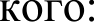 (полное наименование, ИНН, ОГРН юридического лица) (контактный телефон, электронная почта, почтовый адрес) (фамилия, имя, отчество (последнее - при наличии),данные документа, удостоверяющего личность, контактный телефон, адрес электронной почты уполномоченного лица)(данные представителя заявителя)ЗАЯВЛЕНИЕо переводе жилого помещения в нежилое помещение и нежилого помещения в жилое помещениеПрошу предоставить муниципальную услугу	в отношении помещения, находящегося в собственности 		(для физических лиц/индивидуальных предпринимателей: ФИО, документ, удостоверяющий личность: вид документа паспорт, ИНН, СНИЛС, OГPHИП (для индивидуальных предпринимателей), для юридических лиц: полное наименование юридического лица, ОГРН, ИНН расположенного поадресу: 	(город, улица, проспект, проезд, переулок, шоссе)(Nч дома, № корпуса, строения)(Ns квартиры,	(текущее назначение помещения	(общая площадь, жилая помещения) (жилое/нежилое) площадь) из (жилого/нежилого) помещения в (нежилое/жилое)(нужное подчеркнуть)Дата, подпись, расшифровка подписиПриложение № 3 к административному регламенту предоставления муниципальной услуги«Перевод жилого помещения в нежилое помещение и нежилого помещения в жилое помещение»УТВЕРЖДЕНАПостановлением Правительства Российской Федерацииот 10.08.2005 № 502ФОРМАуведомления о переводе (отказе в переводе) жилого (нежилого) помещения в нежилое (жилое) помещениеКому 	(фамилия, имя, отчество —для граждан;полное наименование организации —для юридических лиц)Куда 	(почтовый индекс и адресзаявителя согласно заявлению о переводе)УВЕДОМЛЕНИЕо переводе (отказе в переводе) жилого (нежилого) помещения в нежилое (жилое) помещение(полное наименование органа местного самоуправления,осуществляющего перевод помещения)рассмотрев представленные в соответствии с частью 2 статьи 23 Жилищного кодекса Российской Федерации документы о переводе помещения общей площадью 	 кв. м, находящегося по адресу:(наименование городского или сельского поселения)(наименование улицы, площади, проспекта, бульвара, проезда и т.п.)	  корпус (владение, строение) , кв. 	,  из жилого (нежилого) в нежилое (жилое) 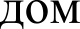 (ненужное зачеркнуть)	(ненужное зачеркнуть)в целях использования помещения в качестве 	(вид использования помещения в соответствиис заявлением о переводе)РЕШИЛ ( 	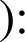 (наименование акта, дата его принятия и номер)Помещение на основании приложенных к заявлению документов:а) перевести из  жилого (нежилого) в нежилое (жилое)  без предварительных условий;(ненужное зачеркнуть)б)перевести из жилого (нежилого) в нежилое (жилое) при условии проведения в установленном порядке следующих видов работ:(перечень работ по переустройству (перепланировке) помещенияили иных необходимых работ по ремонту, реконструкции, реставрации помещения)Отказать в переводе указанного помещения из жилого (нежилого) в нежилое (жилое)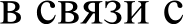 (основание(я), установленное частью 1 статьи 24 Жилищного кодекса Российской Федерации)(должность лица, подписавшего уведомление)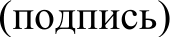 	” 	 200	г.М.П.(расшифровка подписи)